MINISTERO ISTRUZIONE Ufficio Scolastico Regionale per la SiciliaISTITUTO COMPRENSIVO STATALE  “CARLO ALBERTO DALLA CHIESA”Via Balatelle, 18  -  95037 – San Giovanni La Punta (CT)Tel.  095/7177802   Fax 095/7170287 e-mail  ctic84800a@istruzione.it – ctic84800a@pec.istruzione.it  – sito web www.icdallachiesa.edu.itCodice Fiscale 90004490877 –  Codice Meccanografico CTIC84800A AUTORIZZAZIONE USCITA AUTONOMA ALUNNO/A( per i soli alunni di eta’ non inferiore ai 10 anni)Al Dirigente Scolasticodell’I.C. “C. Alberto Dalla Chiesa”I sottoscritti _____________________________________________________________________(padre) e ______________________________________________________________________________ (madre) esercenti la patria potestà dell’alunno/a____________________________________________ frequentante la classe _______ sez. _____ del plesso ______________________Visto			l’art. 19-bis comma 1, della Legge n. 172/2017;CONSIDERATA	l’età e il grado di autonomia di nostro/a figlio/a, nonché lo specifico contesto territoriale e scolastico nel quale opera;Nell’ambito di un processo volto alla auto-responsabilizzazione del minoreDICHIARANOdi essere consapevoli che la presente autorizzazione esonera il personale scolastico da ogni responsabilità connessa all’adempimento dell’obbligo di vigilanza;di aver valutato le caratteristiche del percorso casa-scuola e dei potenziali pericoli, e che il proprio figlio/a lo conosce e lo ha già percorso autonomamente senza accompagnatori;di aver valutato la capacità di autonomia, le caratteristiche e il comportamento abituale del proprio figlio/a, e che il proprio figlio/a ha già manifestato autonomia e capacità di evitare situazioni di rischio;di sollevare l’Istituto Scolastico dalla responsabilità connessa con gli obblighi di vigilanza sui minori, a partire dal predetto termine.Per quanto sopra,AUTORIZZANOil proprio figlio/a ad uscire autonomamente dalla scuola, senza la presenza di accompagnatori, alla fine delle lezioni e, previa comunicazione da parte della scuola, anche in caso di uscita anticipata della classe (per assemblea sindacale, sciopero, ecc.);SI IMPEGNANO Acontrollare i tempi di percorrenza anche tramite cellulare, le abitudini del proprio figlio/a per evitare eventuali pericoli e affinché, arrivato a casa, trovi la dovuta accoglienza;a dare chiare istruzioni affinché il proprio figlio/a, all’uscita dalla scuola, rientri direttamente alla propria abitazione, senza divagazioni;informare tempestivamente la scuola qualora le condizioni di sicurezza si dovessero modificare;ritirare il proprio figlio/a personalmente, o tramite adulto appositamente delegato, su eventuale richiesta della scuola qualora sia opportuno per motivi di sicurezza e/o salute;ricordare costantemente al proprio figlio/a la necessità di corretti comportamenti e il rispetto del codice della strada.Dette dichiarazioni sono valide sino al termine dell’anno scolastico.La presente autorizzazione non è valida in caso di uscita anticipata, anche se preventivamente comunicata dalla famiglia ( per motivi di carattere personale), né in caso di rientro dalle uscite didattiche oltre l’orario ordinario di lezione. I genitori si impegnano in queste situazioni a prelevare il/la proprio/a figlio/a personalmente o tramite persona delegata.Data _____________________Firma (padre) ________________________________	Firma (madre) _________________________________allegati: documento di riconoscimento di entrambi i genitori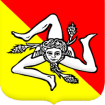 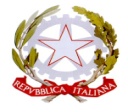 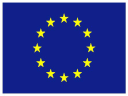 Regione SiciliaMI                                        Unione Europea 